Beispiel:Rechnung:Antwort: 5 Kästchen entsprechen 20 % der gesamten Fläche.Beschreibung:Um den Prozentsatz zu berechnen, schreibt man, wie beim Dreisatzrechnen, den bekannten Grundwert auf die linke Seite des Entsprichtsymbols (. Die gesuchte Größe, hier der Prozentsatz, schreibt man auf die rechte Seite.Nun dividiert man beide Seiten mit der Zahl der linken Seite.
Dann multipliziert man beide Seiten mit der Anzahl der schraffierten Kästchen.
In der 3. Zeile kann nun das Ergebnis abgelesen werden.Antwort: 5 Kästchen entsprechen 20% der gesamten Fläche.Beispiel:Rechnung:Antwort: Es sind insgesamt 8 Kästchen schraffiert.Beschreibung:Um den Prozentwert zu berechnen, schreibt man, wie beim Dreisatzrechnen, den bekannten Prozentsatz auf die linke Seite des Entsprichtsymbols (. Die gesuchte Größe, hier der Prozentwert, schreibt man auf die rechte Seite.Nun teilt man beide Seiten durch 100.
Dann multipliziert man beide Seiten mit der angegebenen Prozentzahl.
In der 3. Zeile kann nun das Ergebnis abgelesen werden.Antwort: Es sind insgesamt 8 Kästchen schraffiert.Beispiel:Rechnung:Antwort: Es sind insgesamt 50 Kästchen.Beschreibung:Um den Grundwert zu berechnen, schreibt man, wie beim Dreisatzrechnen, den bekannten Prozentsatz auf die linke Seite des Entsprichtsymbols (. Die gesuchte Größe, hier der Grundwert, schreibt man auf die rechte Seite.Nun dividiert man beide Seiten mit dem Prozentsatz.
Dann multipliziert man beide Seiten mit 100.
In der 3. Zeile kann nun das Ergebnis abgelesen werden.Antwort: Es sind insgesamt 50 Kästchen.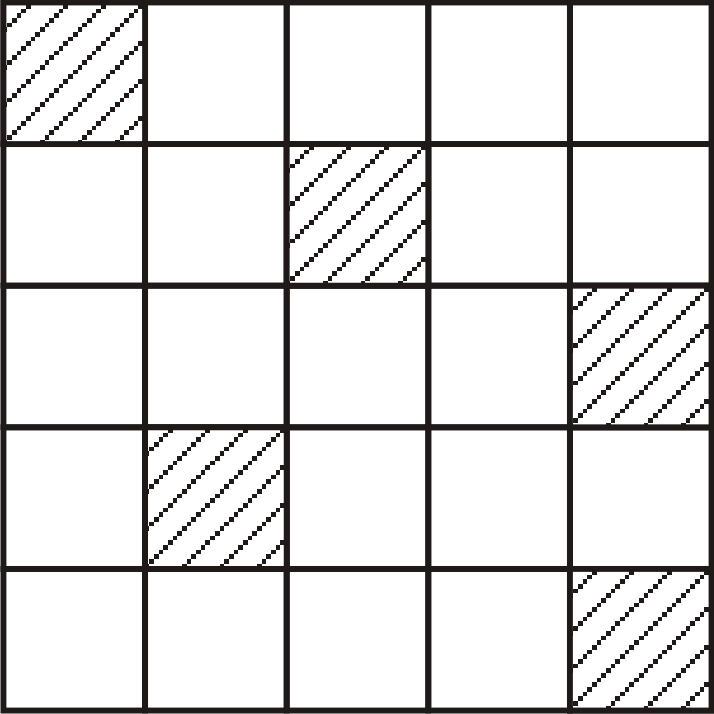 Wie viel Prozent der Fläche ist schraffiert? Berechnen des Prozentsatzes p.25 Kästchen100 %1 Kästchen    4 %5 Kästchen  20 %25 Kästchen100 %linke SeiteEntsprichtsymbolrechte Seite:2525 Kästchen100 %:25:251 Kästchen    4 %:2525 Kästchen100 %∙5 1 Kästchen    4 %∙5∙55 Kästchen  20 %∙5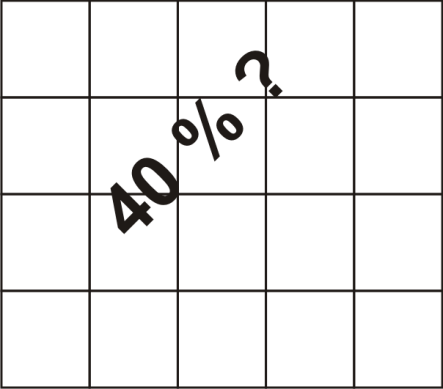 Wie viel Kästchen sind schraffiert, wenn von 20 Kästchen 40 % schraffiert sind?Berechnen des Prozentwertes P.100 % 20 Kästchen1 %0,2 Kästchen40 %8 Kästchen100 %20 Kästchenlinke SeiteEntsprichtsymbolrechte Seite:100100 %20 Kästchen:100:1001 %0,2 Kästchen:100100 % 20 Kästchen1 %0,2Kästchen40 %8 Kästchen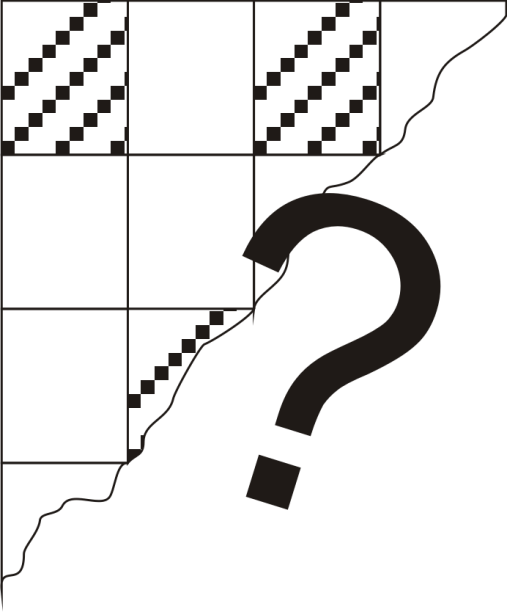 Wie viele Kästchen gibt es insgesamt, wenn 6 Kästchen schraffiert sind und das 12 % aller Kästchen sind?Berechnen des Grundwertes G.12 % 6 Kästchen1 %0,5 Kästchen100 %50 Kästchen12 %6 Kästchenlinke SeiteEntsprichtsymbolrechte Seite:1212 %6 Kästchen:12:121 %0,5 Kästchen:1212 % 6 Kästchen1 %0,5 Kästchen100 %50 Kästchen